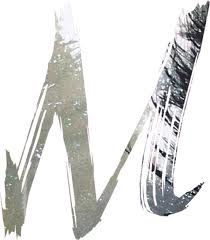 	aepa	Camille Claudel « RésidenceCamille CLAUDEL»DOSSIER D’INSCRIPTIONetat civilNom : 	Nom de jeune fille : 	Prénom : 	N° de Sécurité Sociale : Nom du Médecin Traitant : 	Date de naissance : Situation familiale : célibataire marié(e)  veuf(ve)Adresse : 	Téléphone : Motif de la demande : 	Protection Juridique : Bénéficiez-vous d’une protection juridique ?  Oui	 Non  Demande en cours  Sauvegarde de justice  /   Tutelle  /   CuratelleType d’hébergement recherché :  Longue durée	 Accueil de jour	 Repas midiEntrée en établissement : 	 urgente				  (vers quelle période) : 	INFORMATIONS COMPLEMENTAIRESAIDE SOCIALE (Toute personne âgée qui ne dispose pas de ressources suffisantes pour payer ses frais d'hébergement peut solliciter une aide sociale du Conseil général pour couvrir en totalité ou en partie ses frais de séjour (loyers), sous réserves de respecter certaines conditions. L'aide sociale a le caractère d'une avance qui peut être récupérée par le département lorsque son bénéficiaire s'est enrichi, ou sur sa succession en cas de décès)Une demande d’aide sociale est-elle à prévoir ? 		 Oui		 NonLa personne bénéficie-t-elle déjà de l’aide sociale ?	 Oui		 NonALLOCATION LOGEMENTUne demande d’aide au logement est-elle en cours ? 	 Oui		 NonLa percevez-vous actuellement ? Oui	 Non. Si oui, quel est le numéro d’allocataire et le nom de l’organisme : APA : ALLOCATION PERSONNALISEE D’AUTONOMIEBénéficiez-vous actuellement de cette aide ?		  Oui	 NonLES RESSOURCESVOUS Organismes de retraite Nom et adresse de la caisse	Montant mensuel 	ou	Montant trimestriel Autre ressources (loyers, viagers, etc)VOTRE CONJOINT Organismes de retraiteNom et adresse de la caisse	Montant mensuel 	ou	Montant trimestriel Autre ressources (loyers, viagers, etc)situation